WZP.271.16.2022                            	Wołów, 13.07.2022 r. Wykonawcy biorący udział w postępowaniu INFORMACJA Z SESJI OTWARCIA OFERTdot.: postępowania o udzielenie zamówienia publicznego. Nazwa zadania: „Dostawa sprzętu komputerowego wraz z oprogramowaniem w ramach programu „Wsparcie dzieci z rodzin pegeerowskich w rozwoju cyfrowym – Granty PPGR””Na mocy art. 222 ust. 5 ustawy z 11 września 2019 r. – Prawo zamówień publicznych (Dz. U. z 2021 r. poz. 1129 ze zm.) Gmina Wołów informuje co następuje: bezpośrednio przed otwarciem ofert Zamawiający na stronie postępowania upublicznił kwotę, jaką zamierza przeznaczyć na sfinansowanie zamówienia:  1 104 000,00  zł brutto.W terminie do dnia  13.07.2022 r. do godz. 09:00 złożono następujące oferty:Burmistrz Gminy WołówSprawę prowadzi: Renata Studenna   71 319 13 59Sporządził: Anna Mykowska, tel. 71 319 13 44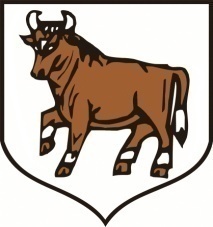 URZĄD MIEJSKI W WOŁOWIEtel. (071) 319 13 05                                                Rynek 34fax (071) 319 13 03                                                56-100 Wołówe-mail: sekretariat@wolow.pl                       www.wolow.plL. p.Nazwa i adres wykonawcyCena nettoCena bruttoOkres gwarancji1NetCom Sp. z o.o., ul. Jarzębinowa 22/1, 53-120 Wrocław 852 150,00 zł 1 048 144,50 zł36 miesięcy2FHU Horyzont Krzysztof Lech11 Listopada 21, 38-300 Gorlice810 750,00 zł997 222,50 zł36 miesięcy